 Corporate Action Plan 2015/16 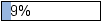 Action TitleOwnership Assigned ToMilestone DescriptionMilestones Due DateMilestone CompletedProgressMilestone Note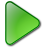 Urgent Care and crisis care system (out of hospital) Urgent Care and crisis care system (out of hospital) Urgent Care and crisis care system (out of hospital) Urgent Care and crisis care system (out of hospital) Urgent Care and crisis care system (out of hospital) 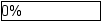 GP Front Ending of A&EAndy OmblerWork with all core providers to develop a new specification and business case for out of hospital urgent care model29-Feb-2016NoPrescribingRachel StaniforthEnsure practices engage with PBC monitoring incentive scheme30-Sep-2015NoPrescribingRachel StaniforthEnsure practices engage with PBC monitoring incentive scheme31-Dec-2015NoPrescribingRachel StaniforthEnsure practices engage with PBC monitoring incentive scheme31-Mar-2016NoOut of hospital urgent care modelAndy OmblerDevelop new specification and business case for out of hospital urgent response model29-Feb-2016NoResilienceAndy OmblerSRG meetings to be held monthly - this group is responsible for overseeing the surge and escalation arrangements so that they are effective throughout the year in particular during winter29-Feb-2016NoProactive care models Proactive care models Proactive care models Proactive care models Proactive care models 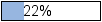 Advanced community teams/ACCHelen KenyonTest phase30-Sep-2015NoAdvanced community teams/ACCHelen KenyonFormal evaluation31-Oct-2015NoAdvanced community teams/ACCHelen KenyonRoll out if successful31-Mar-2016NoChronic Disease management - IAPTHelen KenyonApproval and implementation of the business plan31-Dec-2015NoHome from HomeHelen KenyonTest phase30-Sep-2015NoHome from HomeHelen KenyonFormal evaluation31-Oct-2015NoHome from HomeHelen KenyonContinuation if successful OR development of exit strategy if not31-Dec-2015NoNEL support to care homes/care home liaison/GP alignment projectNicola McVeighPresentation to CoM30-Sep-2015NoNEL support to care homes/care home liaison/GP alignment projectNicola McVeighWrite service specification31-Oct-2015NoNEL support to care homes/care home liaison/GP alignment projectNicola McVeighSecure GP to undertake support within care homes31-Jan-2016NoNEL support to care homes/care home liaison/GP alignment projectNicola McVeighLaunch the service31-Mar-2016NoEnd of life careLisa RevellLiving with and beyond cancer service specification needs completing31-Oct-2015NoEnd of life careLisa RevellDevelop Haven service to support end of life care acute discharges31-Dec-2015NoEarly rehab for COPDPauline BamgbalaReview of service30-Nov-2015NoFalls PreventionKylie Fairbrase; Nicola McVeighSign off on business case30-Jun-2015Yes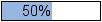 business case approved Falls PreventionKylie Fairbrase; Nicola McVeighImplement the business case requirements31-Jan-2016NoPAU non-NEL patientsLynn PopplewellGain confirmation from NL&G re charging mechanism31-Oct-2015NoFrequent service usersAndy OmblerMonitor the achievements of the providers via SRG group29-Feb-2016NoOutpatient follow up projectSarah DawsonProduce paper for clinical leads30-Jun-2015Yes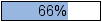 Paper submitted to clinical leads Outpatient follow up projectSarah DawsonSeek clinical input into project31-Jul-2015YesClinical input has been sourced Outpatient follow up projectSarah DawsonFeedback clinical input into the working group to develop action plan30-Sep-2015No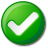 Domestic AbuseJill CunninghamSecondment to NELC01-Apr-2015Yes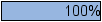 4 month secondment has now been completed LTC Management: COPDPauline Bamgbala; Sarah DawsonDraft paper outlining long term conditions model for clinical leads30-Sep-2015NoLTC Management: COPDPauline Bamgbala; Sarah DawsonArrange meeting/s for practice engagement31-Oct-2015NoLTC Management: COPDPauline Bamgbala; Sarah DawsonPrepare paper for CoM for decision on long term conditions model30-Nov-2015NoLTC Management: DiabetesPauline Bamgbala; Sarah DawsonEvaluation of patient guide31-Dec-2015NoTier 3 weight managementJill CunninghamService commencement01-Jun-2015YesService now up and running Video conferencing in primary carePauline Bamgbala; Debbee WalkerEngage with GPs to receive buy-in for the local pilot31-Jul-2015YesGPs have been engaged and sign up is complete Video conferencing in primary carePauline Bamgbala; Debbee WalkerGo Live31-Dec-2015NoWomen and children's triangle prioritiesMichelle BarnardMaternity specification review30-Sep-2015NoWomen and children's triangle prioritiesMichelle BarnardBusiness case for nurse prescriber31-Oct-2015NoWomen and children's triangle prioritiesMichelle BarnardWomen's and children's quarterly newsletter31-Oct-2015NoPatient transport servicesJill CunninghamReview existing contracts01-Jun-2015Yescontracts reviewed and notice has been served Patient transport servicesJill CunninghamGo out to tender31-Dec-2015NoPrimary care triangle prioritiesDebbee Walker; Julie WilsonLaunch pathway information portal30-Jun-2015Yesportal launched Primary care triangle prioritiesDebbee Walker; Julie Wilson7 day services31-Mar-2016NoRe-commission LTC for dementia / enhanced and OOA dementiaAngie DysonReviewing all out of area and reviewing enhanced care pathway for people with complex dementia who need long-term care31-Jan-2016NoCommission step-down mental health provisionAngie DysonDevelopment of an apartment for people with mental health conditions who require step down accommodation31-Mar-2016NoRe-commission advocacy servicesAngie DysonComplete handover to new provider31-Oct-2015NoImplement parity of esteem across mental healthAngie DysonIdentify areas for parity of esteem and develop clear action plans to improve access for people with mental health31-Jan-2016NoLTC - secure and stabilise residential nursing home sector - options planningNicola McVeighWrite briefing paper on nursing provision for NEL31-Aug-2015YesBriefing paper completed LTC - secure and stabilise residential nursing home sector - options planningNicola McVeighRe-launch LTC provider forum30-Sep-2015NoWheelchair commissioningNicola McVeighUnderstand new national data requirements for local provision31-Jul-2015YesWork has been completed between the Provider, Service Lead and Performance Team to ensure the requirements are understood and can be reported against. Data has been captured since the required date of 1st July 2015, for the first report out in October 2015 Wheelchair commissioningNicola McVeighEnsure first data capture31-Oct-2015NoDementia prioritiesNicola McVeighProduce a refreshed visioning document for dementia services31-Mar-2016NoOlder peoples carer and dementia triangle prioritiesNicola McVeighImplement and deliver the NEL carers strategy and ensure effective delivery31-Mar-2016NoOlder peoples carer and dementia triangle prioritiesNicola McVeighUndertake 2016 Care Home Awards31-Mar-2016NoWork with highest overspending practices to identify area for reduction - programme of visits for clinical leadRachel StaniforthUndertake all prescribing reviews30-Sep-2015NoWork with highest overspending practices to identify area for reduction - programme of visits for clinical leadRachel StaniforthDevelop programme of visits for the prescribing programme lead31-Mar-2016NoInstall formulary to GP prescribing systemRachel StaniforthInstall formulary31-Mar-2016NoTask and finish group with dieticians to review prescribing of oral nutrition supplementsRachel StaniforthSet up initial meeting30-Jun-2015YesMeeting took place. Arranging additional meeting to produce action plan Task and finish group with dieticians to review prescribing of oral nutrition supplementsRachel StaniforthProduce action plan31-Oct-2015NoDevelop policies/shared care guidanceRachel StaniforthLinked to action "NEL shared care prescribing"30-Sep-2015NoSocial PrescribingLisa HilderDevelop an NEL specific model for social prescribing30-Apr-2015Yes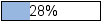 Model developed Social PrescribingLisa HilderSubmit an expression of interest to the Big Lottery Fund commissioning best outcomes programme30-Jun-2015YesExpression of interest submitted Social PrescribingLisa HilderSubmit the stage 2 application for development grant to Big Lottery Fund30-Sep-2015NoSocial PrescribingLisa HilderDevelop the model for social impact bonds for social prescribing31-Dec-2015NoSocial PrescribingLisa HilderWrite a business case for NEL social prescribing31-Dec-2015NoSocial PrescribingLisa HilderSubject to success in stage 2 complete and submit Stage 3 application form to commissioning better outcomes programme29-Feb-2016NoSocial PrescribingLisa HilderTender for brokerage function to support social prescribing31-Mar-2016NoVCS infrastructure procurementLisa HilderConsult with local VCS organisations on the brief for their infrastructure support30-Jun-2015Yesconsult taken place VCS infrastructure procurementLisa HilderConstruct draft brief31-Jul-2015YesBrief constructed VCS infrastructure procurementLisa HilderUndertake tender process to commission VCS infrastructure31-Mar-2016NoAccess & Diversion Access & Diversion Access & Diversion Access & Diversion Access & Diversion 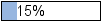 Extra Care HousingJake RollinOpening of Strand Court13-Jul-2015Yes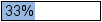 Strand Court is now open with first residents moving in Extra Care HousingJake RollinMonitoring of changes in care packages as a result of extra care housing19-Oct-2015NoMartin and Rachel monitoring and producing data Extra Care HousingJake RollinAcademic research by Leeds University and Whole Systems Partnership will provide analysis of the whole system efficiency including health and social care31-Mar-2016NoSeven day services (Docks Collaborative)Andy Ombler; Julie Wilson7 day services evaluation31-Mar-2016NoSeven day services (Grimsby Central Collaborative facilitated by Lincs)Andy Ombler; Julie WilsonInitial bid submitted31-Jul-2015YesFollowing conversation at CoM where concerns were raised re multiple 'pilots' & ltd resources it was agreed that Lincs would facilitate an event to inc all local practices inc those fro m NEL Docks Collaborative to better understand the approach being piloted by NEL Docks & early proposals from Grimsby Central to agree a way forward (additional info within Covalent notes) Seven day services (Grimsby Central Collaborative facilitated by Lincs)Andy Ombler; Julie WilsonPilot service commences31-Oct-2015NoSeven day services (Grimsby Central Collaborative facilitated by Lincs)Andy Ombler; Julie WilsonEvaluation31-Mar-2016NoSeven Day Services (Whole System)Michelle BarnardQuarterly performance monitoring - Adults community nursing17-Aug-2015Yes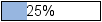 Complete Seven Day Services (Whole System)Michelle BarnardQuarterly performance monitoring – Children’s community nursing07-Sep-2015NoSeven Day Services (Whole System)Michelle BarnardQuarterly performance monitoring - Children's community nursing10-Dec-2015NoSeven Day Services (Whole System)Michelle BarnardQuarterly performance monitoring - Adults community nursing14-Jan-2016NoSingle Point of AccessJake RollinWork to develop a SPA performance report - Martin's team30-Sep-2015NoLow priority procedures / IVFMichelle BarnardDiscussion paper to DCU15-Jul-2015YesPaper went to DCU and CoM Low priority procedures / IVFMichelle BarnardDecision as to whether to change current policy with regards cycles offered31-Dec-2015NoLow priority procedures / IVFMichelle BarnardReview current policy31-Dec-2015NoASC efficiencies and system stabilityJake RollinEvidence showing reduced spend in line with available budget - financial report produced which is scrutinised at the financial programme board monthly - Rachel B31-Dec-2015NoIntermediate CareAndy OmblerEnsure performance targets are achieved within the area which forms part of the SRG objectives and out of hospital model objective to minimise delayed transfer of care29-Jan-2016NoPrimary care strategyDebbee Walker; Julie WilsonRecruitment drive in the Netherlands for GPs30-Jun-2015Yescompleted Primary care strategyDebbee Walker; Julie WilsonDevelop educational programme to support primary care transformation31-Oct-2015NoStimulate substitute servicesJake RollinReport showing how many non recurrent projects invested31-Jul-2015YesAnnual report published - See attached documentation within Covalent LD and PD supported living review and re-commissioningAngie DysonDevelop a consistent hourly rate and service specification across all providers31-Mar-2016NoClose Gatehouse and re-commissionAngie DysonComplete the closure of gatehouse and purchase 4 bungalows within Immingham30-Nov-2015NoASC Efficiencies, oversee assessments, project plan, EqIA and reviews to ensure delivery of plan - Relates to Day care ProvisionAngie DysonWork with Care Plus to implement the efficiencies identified re day care, meals on wheels and transport31-Dec-2015NoCare Act 2016 / hotel v care costNicola McVeighImplement the changes required as a result of the Care Act reforms31-Mar-2016NoDomiciliary care contract management and transition to new modelJake RollinEnsure all service users transferred to new providers29-Feb-2016NoProduce and implement adult social care strategy inc cabinet liaison and approvalJake RollinStrategy to go to cabinet for approval30-Sep-2015NoDefining strategic commissioning intentionsJulie WilsonAgree draft commissioning intentions with clinical leads05-Sep-2015NoDefining strategic commissioning intentionsJulie WilsonAgree final commissioning intensions following stakeholder engagement and publish31-Oct-2015NoHLHF Programme - in hospital commissioner evaluation and responseJulie WilsonHLHF workshop sharing initial ideas for in hospital models03-Sep-2015NoHLHF Programme - in hospital commissioner evaluation and responseJulie WilsonCommissioner meetings to agree in hospital models31-Oct-2015NoPrevention and early intervention Prevention and early intervention Prevention and early intervention Prevention and early intervention Prevention and early intervention Community Equipment Services - Assisted Living CentreNicola McVeighImbed the service specification in delivery and launch the self purchase model31-Oct-2015NoNEL shared care prescribingRachel Staniforth; Debbee WalkerUndertake paper for GP Development group for agreement of the service implementation30-Sep-2015NoTeleDermatologyPauline Bamgbala; Sarah DawsonRoll out within 5 practices30-Sep-2015NoStrokeSarah DawsonInput into regional stroke work reviewing hyper acute centres across the region31-Mar-2016NoCancerPauline BamgbalaOn-going work with Trusts re new key measures for 62 day wait31-Oct-2015NoCancerPauline BamgbalaImplement NICE guidance29-Feb-2016No